Activité 1 : comparer les modalités de reproduction chez différentes espèces  1) Complète le tableau suivant en étudiant la reproduction des deux espèces qui te sont présentées. Pour replacer les êtres vivants dans la classification, indique tous les groupes auxquels ils font partie.2) Relève les points communs et les différences entre tes 2 exemples3) Réalise un tableau  (2 colonnes : points communs et différences) comparant la reproduction sexuée de tes 2 exemples.3) Recopie et complète le schéma suivant. Il représente les étapes qui se retrouvent chez tous les êtres vivants ayant une reproduction sexuée.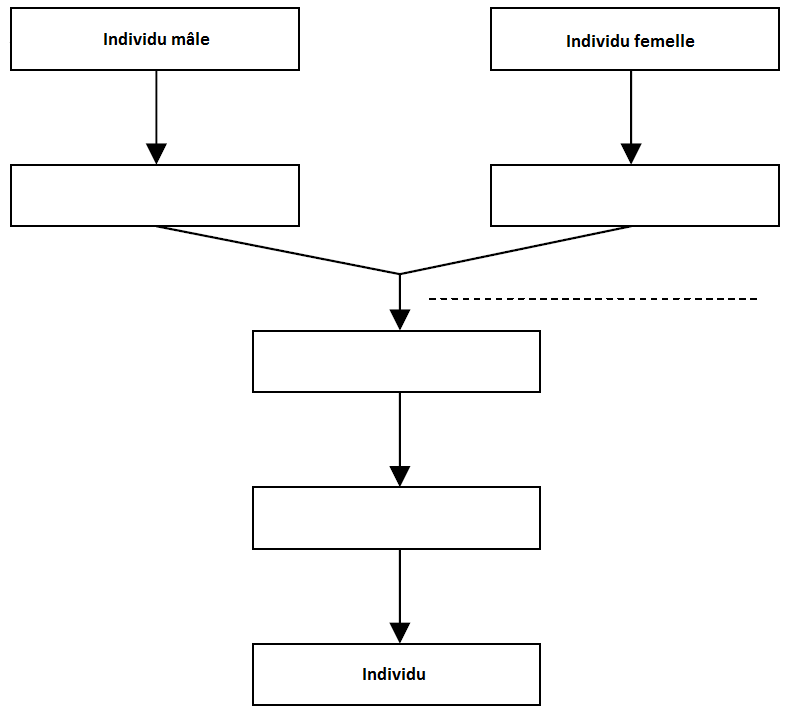 Compétence travaillée : Extraire des informations Réaliser un tableauNom de l’espèceClassificationMilieu de vieNombre de sexes différents impliquésNombre d’individus impliquésNom des cellules impliquéesLieu de la fécondationLieu du développement du futur jeune